Professional Learning Community Executive Function Book StudyFacilitated Book Study and Interactive WebinarsHosted by: OCALI Autism Center Consultants and SST 8, 14, and 16 ConsultantsDates: January 20, 2022, through April 28, 2022Do you have students who struggle turning in work? Unorganized? Say things without thinking? Trouble following directions? These students could have weak executive function skills. Join this professional learning community as we learn about executive function skills and how to support students and families in the short-term as we help build towards independent skills in the long-term.Book: “Late, Lost and Unprepared: A Parent’s Guide to Helping Children with Executive Functioning” by Joyce Cooper-Kahn, Ph.D. and Laurie Dietzel, Ph.D.Webinars: Jan. 20, 2022 (8:00 a.m. to 8:30 a.m.) *Kick off: What to ExpectFebruary 3, 2022 (8:00 a.m. to 9:00 a.m.)February 24, 2022 (8:00 a.m. to 9:00 a.m.)                   March 24, 2022 (8:00 a.m. to 9:00 a.m.)April 28, 2022 (8:00 a.m. to 9:00 a.m.)The first 18 individuals to register will receive a free copy of the book which will be mailed prior to our Jan. 20th start date.Graduate credit is available! One graduate credit or 17 contact hours with the completion of webinars and/or coursework. Ohio Approval (OCCRRA) is pending for this book study. Participants must obtain their own copy of the book (unless you are one of the first 18 to register).  Registration is limited.Families are encouraged to participate as well!To register for the event, CLICK HERE or visit https://bit.ly/31IFCx8Questions, contact Julie Short julie_short@ocali.org 614.410.0996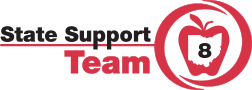 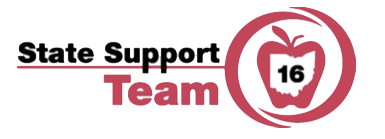 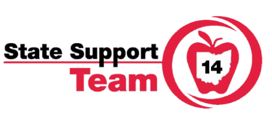 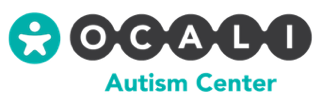 